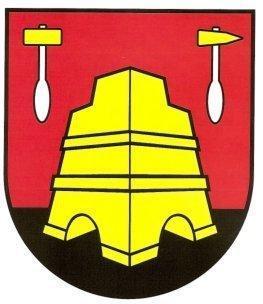 O B E C   Michalová, Trosky č. 1, 976 57  MichalováZverejnenie elektronickej adresy na doručenie žiadosti o voľbu poštoupre voľby do Národnej rady Slovenskej republiky v roku 2020	Obec Michalová zverejňuje elektronickú adresu na doručenie žiadosti o voľbu poštoupre voľby do Národnej rady Slovenskej republiky v roku 2020jana.herichova@michalova.skVšetky dôležité informácie k voľbe poštou voličmi, ktorí majú trvalý pobyt na území Slovenskej republiky, ale v čase volieb sa budú zdržiavať mimo jej územia sú uvedené na webovej stránke Ministerstva vnútra Slovenskej republiky:http://www.minv.sk/?nr20-posta2V Michalovej,   21.10.2019Ing. Terézia Tisovčíková                                                                                                       starostka obce